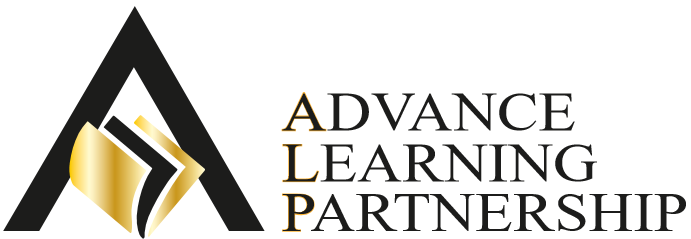 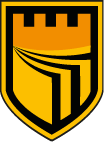 An Outstanding AcademyPart of the Advance Learning PartnershipMATHS TEACHER (Suitable for NQT’s)Parkside AcademyHall Lane Estate, Willington, Crook, Co.  DL15 OQF.Tel: (01388) 746396.  Fax: (01388) 746782E-mail: admin@parkside.org.ukWebsite: www.parkside.org.uk11-16 School.  NOR: 922Head Teacher: Mrs. K. ArmstrongScale: MPS/UPSRequired: September 2021A well-qualified and enthusiastic teacher to deliver Maths across the ability range of Key Stages 3 and 4 in this outstanding school.A TLR will be made available for this role for the right candidate. Please apply with a letter of application no more than two sides of A4. Further details and application forms are available on the Academy website or by e-mailing for information.Closing date for applications: 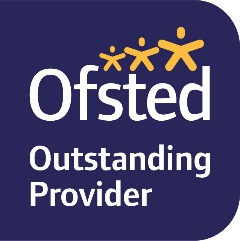 Monday 3rd May 2021, 12 noon. Interviews: Week beginning 3rd May 2021We are committed to safeguarding and promoting the welfare of children and young people and to equality of opportunity. An enhanced DBS check is required for all successful applicants.